UNIVERSITAS GADJAH MADA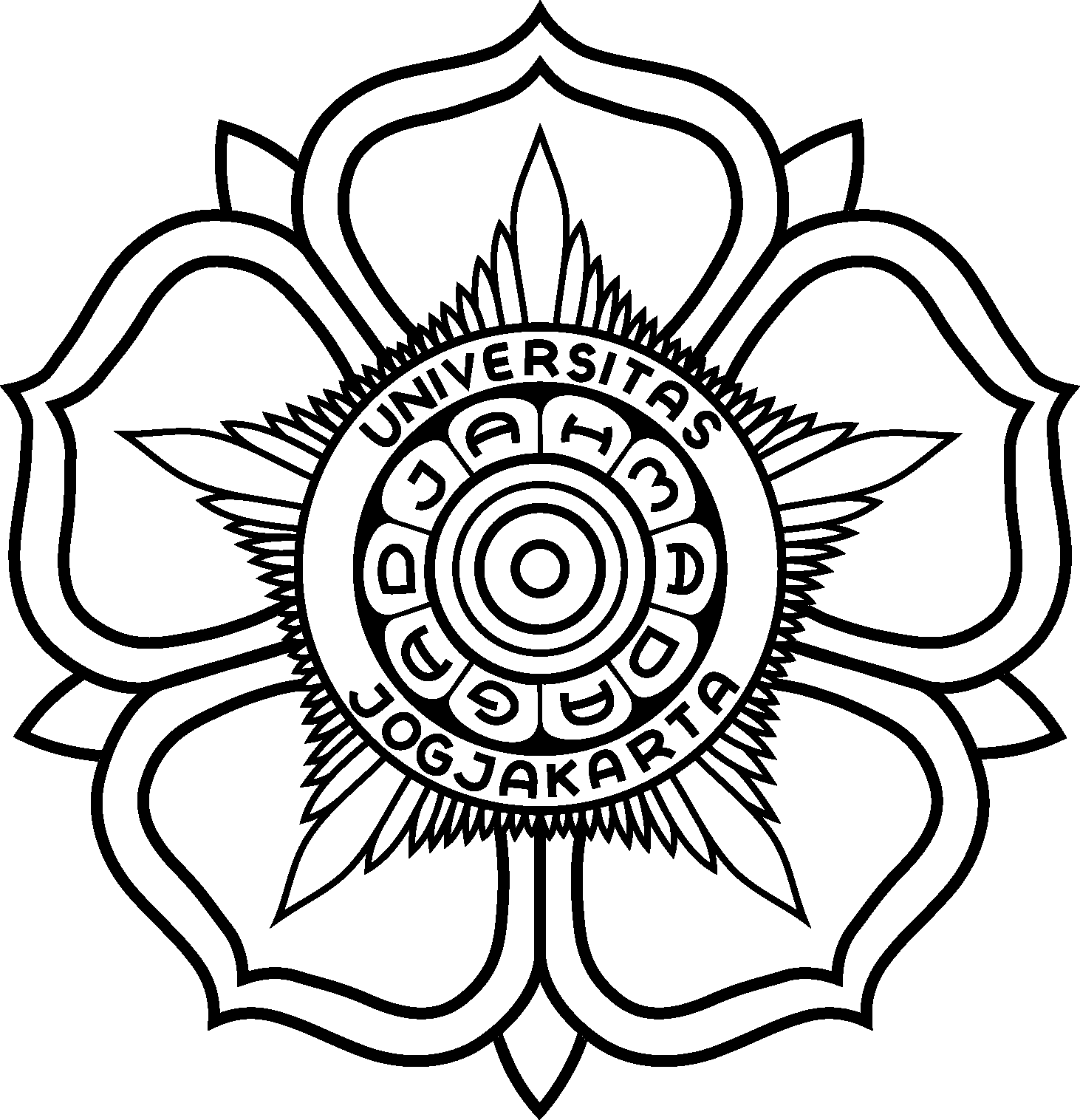 FAKULTAS MATEMATIKA DAN ILMU PENGETAHUAN ALAMDepartemen Ilmu Komputer dan ElektronikaProgram Studi S1 Elektronika dan InstrumentasiUSULAN UJIAN PROPOSALYang bertanda tangan di bawah ini :Mengajukan permohonan untuk menempuh ujian proposal. Bersama ini saya lampirkan :Sebanyak 3 eksemplar laporan proposal. (Cover Biru Tua)Fotokopy Kartu Rencana Study (KRS).Borang bimbingan proposal.Nb : Pengumpulan perbaikan laporan maksimal 30 hari kalender semenjak ujian Proposal        Nilai Proposal muncul di setelah mengumpulkan laporan revisi Proposal 1 Eksemplar   Nama:......................................................................................................Nim:......................................................................................................No. HP:......................................................................................................Judul Proposal:..................................................................................................................................................................................................................................................................................................................Mengetahui/menyetujuiYogyakarta , Pembimbing proposalPemohon(..............................................)(..............................................)